Пол ребенка		 мужской		 женский Бокситогорский Волосовский Волховский Всеволожский Выборгский Гатчинский Кингисеппский Киришский Кировский Лодейнопольский Ломоносовский Лужский Подпорожский Приозерский Сланцевский Сосновый Бор Тихвинский Тосненский ДругоеОткуда узнал информацию о центре сайт РКЦ в сети Интернет страница БОП / РКЦ в соц. сети реклама в сети Интернет информ. рассылка по эл. почте родственники / знакомые сотрудники образовательной организации, которую посещает ребенок реклама на транспорте реклама в учреждениях здравоохранения
и соц. службОбращаетесь в РКЦ за консультацией                   впервые     уже обращались (повторно)Ребенок Посещает образовательную организацию (детский сад / школу и т.п.)	 Не посещает образовательную организацию (детский сад / школу и т.п.)Есть необходимость в обеспечении присмотра за ребенком на время получения консультации?		 да			 нетЖелаемый вид консультации очно (на базе мун. отделения) 	        дистанционно (по телефону, видеосвязи, эл. почте и т.п.)В соответствии с Федеральным законом от 27.07.2006 г. № 152-ФЗ «О персональных данных» даю согласие  на обработку, в том числе автоматизированным способом персональных данных родителей (законных представителей) несовершеннолетнего, а также самого несовершеннолетнего, родителем (законным представителем), которого я являюсь, ГАОУ ДПО «ЛОИРО» (далее – РКЦ), расположенного по адресу: Санкт-Петербург, Чкаловский пр., 25а, лит.А., осуществляющему консультационную деятельность.Целью обработки персональных данных родителей (законных) представителей и данных несовершеннолетнего ребенка может быть только обеспечение деятельности РКЦ, базовой опорной площадки РКЦ (далее – БОП) и его взаимодействие с РКЦ, Комитетом общего и профессионального образования Ленинградской области.Я даю согласие на обработку персональных данных, указанных в настоящем заявлении администрации БОП, в том числе я даю право на сбор, накопление, хранение, уточнение, изменение, использование, уничтожение предоставленных данных.Распространение персональных данных может осуществиться, в том числе в сети Интернет, в следующих случаях:- в целях организации и ведения консультационной деятельности;- при включении данных в реестры, отчеты, своды, предусмотренные законодательством РФ и направляемые РКЦ органам государственной и муниципальной власти, а также Учредителю, прокуратуре, правоохранительным органам, суду;- при включении данных, в т.ч. фото в информационные материалы РКЦ, публикации, для распространения на сайте,
в группах в сети Интернет, и СМИ в рамках деятельности РКЦ.Согласие действительно с даты заполнения анкеты до окончания взаимодействия. Мне разъяснено право отзыва данного мною согласия на распространение персональных данных._____________________________________			/__________________________________ /    Подпись заявителя                                               				Ф.И.О.Возраст получателя услуги                                  Характеристика семьи     до 30 лет от 30 до 40 лет от 40 до 50 лет от 50 до 60 лет от 60 и старше молодая семья неполная семья   многодетная семья приёмная семья граждане, желающие принять в семью детей, оставшихся без попечительства родителейЗаявитель пришел на консультацию с ребенком?	 да		 нетПричина обращения 1. Вопросы возрастных и индивидуальных особенностей развития ребёнка 2. Вопросы организации образоват. процесса 3. Вопросы межличностной коммуникации и социализации детей и подростков (в т. ч., адаптации) 4. Вопросы развития, обучения и воспитания детей с ОВЗ и инвалидностью 5. Вопросы принятия на воспитания в семью детей, оставшихся без попечения родителей 6. Вопросы правового характера, связанные с воспитанием и обучением детей (в т.ч., социальные подростковые проблемы, аддиктивное поведение) 7.  Вопросы   развития   и определения способностей и мышления ребёнка  8. Вопросы компьютерной зависимости, opt времени вз/действия с гаджетами и соц. сетями  9. Вопросы воспитания и обучения детей и подростков (в т.ч., трудности обучения) 10. Трудности во взаимоотношениях между родителями и детьми  11. Вопросы профориентации школьников 12. Вопросы защиты прав участников образовательного процесса (права и обязанности участников образовательных отношений) 13. Ситуация конфликта с участниками образовательных отношений 14. Проблемы логопедического характера/ речевого развития у детей (без статуса ОВЗ) 15. Поведенческие проблемы 16. Вопросы здоровьесбережения, безопасности 17. услуги информационного характера по вопросу получения консультационной помощи, в том числе в иных организациях  Другое :Вид оказанной помощи       псих.-педагогическая      методическая      консультационная диспетчерское консультирование           обучающее просветительское мероприятиеФормат консультации       очно на месте БОП         очно на выезде       дистанционноСредство связи    телефон     эл. почта    видеосвязь     соц. сети      другое _________Удовлетворенность заявителя качеством услуги 0          1          2          3         4         5Результат оказания услуги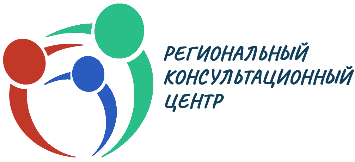 ЗАЯВЛЕНИЕ НА КОНСУЛЬТАЦИЮв Региональный Консультационный Центр
Ленинградской областиЗАЯВЛЕНИЕ НА КОНСУЛЬТАЦИЮв Региональный Консультационный Центр
Ленинградской областиНомер заявленияДата обращенияФамилия, Имя, ОтчествоВозраст заявителя      Контактный телефонЭл. почта (E-mail)Возраст ребенкаПричина обращенияМуниципальное отделениеДата проведения консультацииФИО консультантаПодпись консультанта